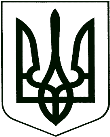 	У К Р А Ї Н А	ПРОЄКТКОРЮКІВСЬКА МІСЬКА РАДАЧЕРНІГІВСЬКА ОБЛАСТЬР І Ш Е Н Н Я(дванадцята сесія восьмого скликання)Про припинення права користування земельними ділянкамиРозглянувши лист Відділу освіти, культури, молоді та спорту Корюківської міської ради, враховуючи рішення дванадцятої сесії Корюківської міської ради восьмого скликання від __.01.2022 року № _-12/VIІI «Про передачу майна міської комунальної власності», враховуючи рекомендації постійної комісії міської ради з питань житлово-комунального господарства, регулювання земельних відносин, будівництва та охорони навколишнього природного середовища, керуючись Земельним кодексом України, ст. 26 Закону України «Про місцеве самоврядування в Україні», міська радаВИРІШИЛА:1. Припинити право постійного користування земельною ділянкою, яка перебуває у користуванні Відділу освіти, культури, молоді та спорту Корюківської міської ради згідно витягу з Державного реєстру речових прав на нерухоме майно про реєстрацію права власності від 29.10.2021 року номер запису про інше речове право 44833116, що розташована по вул. Шевченка, 30,                              с. Білошицька Слобода, Корюківський район, Чернігівська область, площею 1,2406 га, кадастровий номер земельної ділянки 7422481000:01:001:0167. Цільове використання – (03.02) для будівництва та обслуговування будівель закладів освіти, категорія земель – землі житлової та громадської забудови.1.1. Перевести земельну ділянку, зазначену у пункті 1 даного рішення, до земель запасу Корюківської міської ради.2. Припинити право постійного користування земельною ділянкою, яка перебуває у користуванні Відділу освіти, культури, молоді та спорту Корюківської міської ради згідно витягу з Державного реєстру речових прав на нерухоме майно про реєстрацію права власності від 29.10.2021 року номер запису про інше речове право 44833476, що розташована по вул. Шевченка, 30,                                   с. Білошицька Слобода, Корюківський район, Чернігівська область, площею 0,3729 га, кадастровий номер земельної ділянки 7422481000:01:001:0168. Цільове використання – (03.02) для будівництва та обслуговування будівель закладів освіти, категорія земель – землі житлової та громадської забудови.2.1. Перевести земельну ділянку, зазначену у пункті 2 даного рішення, до земель запасу Корюківської міської ради.3. Контроль за виконанням даного рішення покласти на постійну комісію міської ради з питань житлово-комунального господарства, регулювання земельних відносин, будівництва та охорони навколишнього природного середовища.Міський голова                                                                            Ратан АХМЕДОВПОГОДЖЕНО:Начальник відділу земельних ресурсів та комунального майна виконавчого апарату міської ради                              		            Т.СКИБАНачальник юридичного відділу – державний реєстратор виконавчого апарату міської ради                                 			   І.ВАЩЕНКО25 січня 2022 рокум. Корюківка№ __-12/VIII  